Име и презиме _______________                                      Датум _________________Оптички илузииШто гледаш на сликите?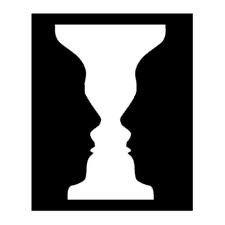 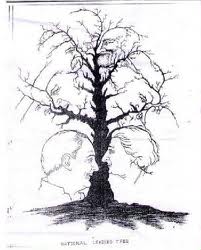 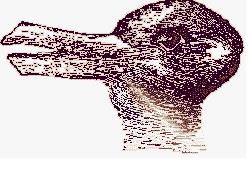 _____________________         ______________________        ___________________________________________         ______________________        ___________________________________________         ______________________        ___________________________________________         ______________________        ______________________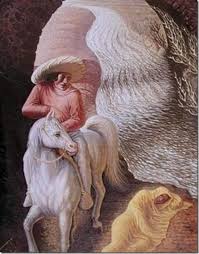 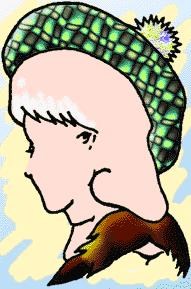 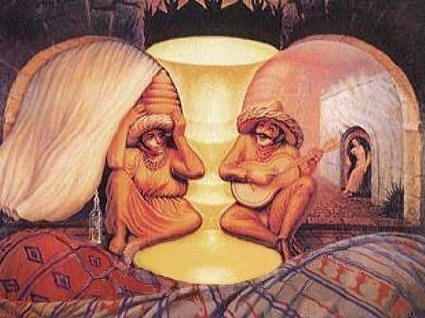 _____________________     ___________________       _________________________________________________     ___________________       _________________________________________________     ___________________       _________________________________________________     ___________________       ____________________________                                                                                 Наставник __________________